О приеме в 10 класс на 2023-2024 учебный годУважаемые родители и выпускники 9-х классов!Муниципальное общеобразовательное учреждение «Миасская средняя общеобразовательная школа №1» в 2023–2024 учебном году планирует открыть один 10 класс профильного обучения (естественно-научный профиль с углубленным изучением математики и биологии и социально-экономический профиль с углубленным изучением математики и обществознания) в количестве 25-26 человек.Социально-экономический профиль ориентирует на такие сферы деятельности, как юриспруденция, экономика, общественные и социальные отношения. Естественно — научный  профиль — на сферу деятельности, связанную с педагогикой, медициной, сельским хозяйством.Поступление в 10-й класс осуществляется на конкурсной основе в соответствии с Положением о профильных классах с углубленным изучением отдельных предметов в МОУ «Миасская СОШ №1» Процедура  проведения индивидуального отбора:1 этап  - прием  заявлений  и документовПеречень документов:заявление аттестат об основном общем образованиипортфолио (перечень индивидуальных учебных достижений учащегося за последние 2 – 3 года)согласие на обработку персональных данныхрезультаты ГИА профильным предметамВ  портфолио включаются:победа и призовые места в муниципальном этапе всероссийской олимпиады школьников по профильным предметам;участие в региональном, заключительном этапе всероссийской олимпиады школьников по профильным предметам;победа, призовые места, участие в олимпиадах, интеллектуальных и творческих конкурсах, мероприятиях, включенных в перечни, ежегодно формируемые Министерством просвещения Российской Федерации, Министерством науки и высшего образования Российской Федерациипобеда, призовые места, участие в олимпиадах, интеллектуальных и творческих конкурсах, мероприятиях, проводимых негосударственными и некоммерческими организациями, в том числе онлайн.2 этап  - экспертиза документов Для экспертизы документов создается комиссия, комиссия рассматривает поступившие документы и уведомляет родителей (законных представителей) о зачислении в профильный класс или об отказе.Комиссия оценивает документы выпускников по бальной системе:оценка успеваемости «хорошо» по учебным предметам профильного или углубленного уровня оцениваются в 4 балла, оценка успеваемости «отлично» по учебным предметам профильного или углубленного уровня оцениваются в 7 баллов за каждый предмет; результаты ГИА: оценка «хорошо» по учебным предметам профильного или углубленного уровня оцениваются в 4 балла, «отлично» - 7 баллов за каждый предмет;учебные, интеллектуальные, творческие или спортивные достижения по учебным предметам, изучение которых предполагается на профильном или углубленном уровне, оцениваются по шкале:о достижения школьного уровня — 1 балл, о достижения муниципального уровня — 1 балл, о достижения регионального уровня — 2 балла, о достижения всероссийского уровня — З балла, о достижения международного уровня — 4 балла.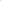 3 этап - составление рейтинга индивидуальных учебных достижений учащихся.По результатам работы экспертной комиссии составляется рейтинг участников по мере убывания набранных баллов. Ознакомление родителей с рейтингом индивидуальных учебных достижений учащихся.4 этап - зачисление в 10 класс.Регистрация заявления в 10 класс — с 15 июня до 05 сентября 2023 г. через единый портал государственных услуг (ЕГПУ)Предоставление оригиналов документов для подтверждения подачи электронного заявления до 30.06.2023 г. Распределение по классам с 1.07.2023 по 05.07.2023 г.Зачисление в 10 класс 20-31 августа 2023 г.Отказ выпускнику о зачислении в профильный класс и (или) класс с углубленным изучением отдельных предметов может быть, если:отсутствие необходимых документов для зачисления; неудовлетворительные отметки результатов ГИА по профильным предметам или предметам, изучаемым на углубленном уровне; укомплектованность профильного класса и (или) классов с углубленным изучением отдельных предметов на день поступления заявления.